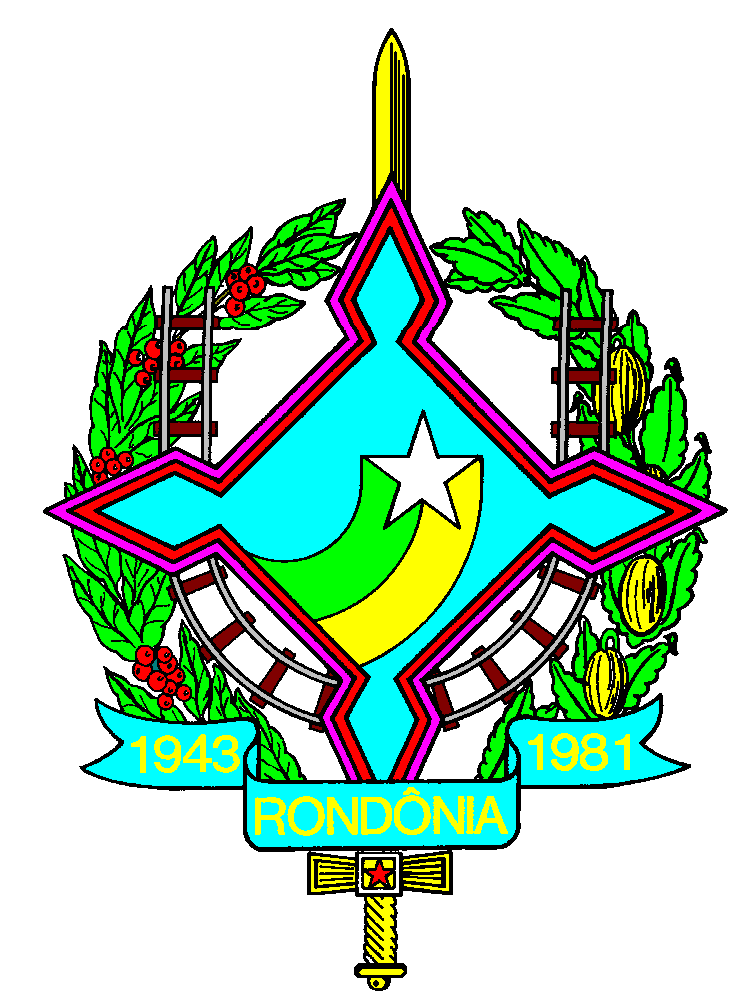 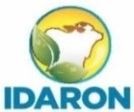 FISCALIZAÇÃO DE DEPÓSITO ARMAZENADOR DE AGROTÓXICOSCHECK LIST Nº 	Data: 	/ 	/ 	Município: 	_Enquadramento legal: ART. 48, § 2°, INC VI – 40 UPF (Dec. Estadual de Agrotóxico n° 13.563 de 14/04/2008)Responsável ou contatoAssinatura e carimboServidor IDARONAssinatura e carimboNome da Empresa:CNPJRegistro na Idaron n°:Registro na Idaron n°:Endereço:DESCRICAO/CONFORMIDADE (ABNT 9843-1:2013)SIMNÃOCroqui do depósito com especificação do local de armazenamento1) Depósito coberto e protegido sem infiltrações e rachaduras.Croqui do depósito com especificação do local de armazenamento2) Depósito possui ventilação (natural ou forçada)Croqui do depósito com especificação do local de armazenamento3) Depósito com piso impermeável.Croqui do depósito com especificação do local de armazenamento4) O armazenamento efeito sobre estrados ou prateleirasCroqui do depósito com especificação do local de armazenamento5) O empilhamento é do número máximo de unidades que podem serempilhadas, conforme descrito nas embalagens.Croqui do depósito com especificação do local de armazenamento6) O local e sinalizado e isolado quanto a produto tóxicos.Croqui do depósito com especificação do local de armazenamento7) O deposito é separado de outros materiais.Croqui do depósito com especificação do local de armazenamento8) Possui EPI para o uso dos funcionários.Croqui do depósito com especificação do local de armazenamento9) Possui material neutralizante (barricas, pó de serragem, areia,vermiculita, balde pá, ou outros recomendados).Croqui do depósito com especificação do local de armazenamento10) Possui área compatível com o volume armazenado.Croqui do depósito com especificação do local de armazenamento11) Possui local de armazenamento isolado de circulação de pessoas.Croqui do depósito com especificação do local de armazenamento12) Possui equipamentos de segurança (extintor de incêndio e outrosrecomendados pelo corpo de bombeiros).Croqui do depósito com especificação do local de armazenamento13) Possui responsável técnico:Croqui do depósito com especificação do local de armazenamentoObservações:Observações:Observações:Croqui do depósito com especificação do local de armazenamento